Ely St. John’s Primary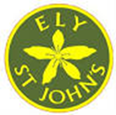 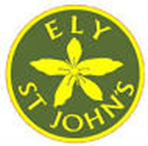 Art - Year 3 – Giuseppe Arcimboldo                       Ely St John’s Art Overview Welcome to Ely St John's Community Primary School (elystjohns.cambs.sch.uk)Art - Year 3 – Giuseppe ArcimboldoArt - Year 3 – Giuseppe ArcimboldoProject &Artist, designer, style or inspirationTo create an oil pastel self-portrait based on the work of Giuseppe Arcimboldo.To replicate the artistic style of Giuseppe Arcimboldo.To create an oil pastel self-portrait based on the work of Giuseppe Arcimboldo.To replicate the artistic style of Giuseppe Arcimboldo.To create an oil pastel self-portrait based on the work of Giuseppe Arcimboldo.To replicate the artistic style of Giuseppe Arcimboldo.ResourcesPrinting InkOil pastelsSketching pencilsGlass/plastic plates for printingKey KnowledgeI know who Giuseppe Arcimboldo is  and can recognise/describe his art workI know that different pencils give different tonesI know how to draw different textures, using different pencilsI will recognise primary, secondary and tertiary colours and know how to mix them correctlyI know how to apply paint by using different pressures, brushstrokes and sized brushesI know how to mono print using layers of two or more coloursI know who Giuseppe Arcimboldo is  and can recognise/describe his art workI know that different pencils give different tonesI know how to draw different textures, using different pencilsI will recognise primary, secondary and tertiary colours and know how to mix them correctlyI know how to apply paint by using different pressures, brushstrokes and sized brushesI know how to mono print using layers of two or more coloursI know who Giuseppe Arcimboldo is  and can recognise/describe his art workI know that different pencils give different tonesI know how to draw different textures, using different pencilsI will recognise primary, secondary and tertiary colours and know how to mix them correctlyI know how to apply paint by using different pressures, brushstrokes and sized brushesI know how to mono print using layers of two or more coloursI know who Giuseppe Arcimboldo is  and can recognise/describe his art workI know that different pencils give different tonesI know how to draw different textures, using different pencilsI will recognise primary, secondary and tertiary colours and know how to mix them correctlyI know how to apply paint by using different pressures, brushstrokes and sized brushesI know how to mono print using layers of two or more coloursKey VocabularyReplicate, primary, secondary and tertiary colours, tone, texture,sketch-hatching, contour hatching, cross hatching, random hatching, stippling, ink wash, techniques, layer, mono print, line drawing, portraitReplicate, primary, secondary and tertiary colours, tone, texture,sketch-hatching, contour hatching, cross hatching, random hatching, stippling, ink wash, techniques, layer, mono print, line drawing, portraitReplicate, primary, secondary and tertiary colours, tone, texture,sketch-hatching, contour hatching, cross hatching, random hatching, stippling, ink wash, techniques, layer, mono print, line drawing, portraitReplicate, primary, secondary and tertiary colours, tone, texture,sketch-hatching, contour hatching, cross hatching, random hatching, stippling, ink wash, techniques, layer, mono print, line drawing, portraitKey SkillsComment on artworks using visual languageDevelop ideas from starting points throughout the curriculumReplicate some of the techniques used by notable artists, artisans and designersUse different hardness of pencils to show line, tone and textureSketch lightly (no need to use a rubber to correct mistakes)Mix colours effectivelyUse watercolour paint to produce washes for backgrounds then add detailUse layers of two or more coloursAdapt and refine ideas as they progressReplicate patterns observed in natural formsPrint using a variety of materials, objects and techniques, including layering colours. Explore pattern and shape, creating designs for printing. Talk about the processes used to produce a simple print.Comment on artworks using visual languageDevelop ideas from starting points throughout the curriculumReplicate some of the techniques used by notable artists, artisans and designersUse different hardness of pencils to show line, tone and textureSketch lightly (no need to use a rubber to correct mistakes)Mix colours effectivelyUse watercolour paint to produce washes for backgrounds then add detailUse layers of two or more coloursAdapt and refine ideas as they progressReplicate patterns observed in natural formsPrint using a variety of materials, objects and techniques, including layering colours. Explore pattern and shape, creating designs for printing. Talk about the processes used to produce a simple print.Comment on artworks using visual languageDevelop ideas from starting points throughout the curriculumReplicate some of the techniques used by notable artists, artisans and designersUse different hardness of pencils to show line, tone and textureSketch lightly (no need to use a rubber to correct mistakes)Mix colours effectivelyUse watercolour paint to produce washes for backgrounds then add detailUse layers of two or more coloursAdapt and refine ideas as they progressReplicate patterns observed in natural formsPrint using a variety of materials, objects and techniques, including layering colours. Explore pattern and shape, creating designs for printing. Talk about the processes used to produce a simple print.Comment on artworks using visual languageDevelop ideas from starting points throughout the curriculumReplicate some of the techniques used by notable artists, artisans and designersUse different hardness of pencils to show line, tone and textureSketch lightly (no need to use a rubber to correct mistakes)Mix colours effectivelyUse watercolour paint to produce washes for backgrounds then add detailUse layers of two or more coloursAdapt and refine ideas as they progressReplicate patterns observed in natural formsPrint using a variety of materials, objects and techniques, including layering colours. Explore pattern and shape, creating designs for printing. Talk about the processes used to produce a simple print.End of Unit AssessmentAll children willTalk about Arcimboldo and his work- expressing their own opinion about the artist’s work. Draw illustrations.Create a print with two overlays.Talk about their art work.To create a portrait that includes the key features.Apply pastel in layers to create smooth graduated tones.Use blending to help create different textures.Create expressive marks by leaving them unblended, or applying them as hatched or cross-hatched lines.Most children willTalk about Arcimboldo and his work- expressing their own opinion about the artist’s work, and giving reasons for their opinions.Draw illustrations using a variety of sketching techniques.Create a print with two overlays, using clear marks and lines.Use topic specific words when talking about their art work.To create a portrait that includes the key features, and different sketching techniques.Carefully apply pastel in layers to create smooth graduated tones.Create expressive marks by leaving them unblended, or applying them as hatched or cross-hatched lines to create a more 3D portrait.Some children willTalk about Arcimboldo and hiswork- expressing their own opinion about the artist’s work, and giving reasons for their opinions.Be able to sketch with increased sophistication and accuracy.Create a print with two overlays, using clear marks and lines.Use topic specific words when talking about their art work, as well as, comparing it to focus artist.To create a portrait that includes the key features which have been drawn proportionally accurately, including different sketching techniques.With sophistication and ease, apply pastel in layers to create smooth graduated tones.Create expressive marks by leaving them unblended, or applying them as hatched or cross-hatched lines to create a more 3D and realistic portairt.Some children willTalk about Arcimboldo and hiswork- expressing their own opinion about the artist’s work, and giving reasons for their opinions.Be able to sketch with increased sophistication and accuracy.Create a print with two overlays, using clear marks and lines.Use topic specific words when talking about their art work, as well as, comparing it to focus artist.To create a portrait that includes the key features which have been drawn proportionally accurately, including different sketching techniques.With sophistication and ease, apply pastel in layers to create smooth graduated tones.Create expressive marks by leaving them unblended, or applying them as hatched or cross-hatched lines to create a more 3D and realistic portairt.Session 1  Session 2  Session 3  Session 4  Session 5LO and SCLO: To be able to understand how to create tone using pencil1. I can use shading to create light, medium and dark tones2. I can identify and use a variety of shading techniques to achieve tone3. I can identify what successful tonal shading looks likeLO: To know how to mix colours and how to control paint to create different effects1. I can experiment with paint and successfully mix different colours2. I can control my brush to create/replicate patternsLO: To develop a wide range of art and design techniques, such as using drawing to create a self-portrait1. I can draw my face as an egg shape2. I can add my eyes, nose, and mouth in the right place 3. I can use shading to create light, medium and dark tones4. I can use a variety of shading techniques to achieve toneLO: To create art in the style of Giuseppe Arcimboldo1. I can use different media to achieve variations in line, texture, tone, colour, shape and pattern2. I can plan, refine and alter sketches as necessary3. I can produce a final self-portrait similar to an artistLO: To develop skills in mono printing through experimentation1. I can use clear mark making2. I can select appropriate background material3. I can show natural lines through mono print Key KnowledgeI know who Giuseppe Arcimboldo is  and can recognise/describe his art workI know that different pencils give different tonesI know how to draw different textures, using different pencilsI will recognise primary, secondary and tertiary colours and know how to mix them correctlyI know how to apply paint by using different pressures, brushstrokes and sized brushesI know that different pencils give different tonesI know how to draw different textures, using different pencilsI know who Giuseppe Arcimboldo is  and can recognise/describe his art workI know how to mono print using layers of two or more coloursKey VocabMedium,  Sketch-hatching, contour hatching, cross hatching, random hatching, stippling, ink wash, texture, tonePrimary, secondary, tertiary coloursPortrait, medium,  Sketch-hatching, contour hatching, cross hatching, random hatching, stippling, ink wash, texture, toneReplicate, portrait, medium, refineLayer, mono print, line drawing, mediumKey SkillsComment on artworks using visual languageDevelop ideas from starting points throughout the curriculumUse different hardness of pencils to show line, tone and textureSketch lightly (no need to use a rubber to correct mistakes)Replicate patterns observed in natural formsMix colours effectivelyUse watercolour paint to produce washes for backgrounds then add detailUse layers of two or more coloursReplicate patterns observed in natural formsUse different hardness of pencils to show line, tone and textureSketch lightly (no need to use a rubber to correct mistakes)Comment on artworks using visual languageDevelop ideas from starting points throughout the curriculumReplicate some of the techniques used by notable artists, artisans and designersAdapt and refine ideas as they progressPrint using a variety of materials, objects and techniques, including layering colours. Explore pattern and shape, creating designs for printing. Talk about the processes used to produce a simple print.Session Notes+ ResourcesIntroduce Giuseppe Arcimboldo and discuss art-linked to Harvest.Tell children that they will be creating their own portrait in the same style later in the term. First we need to practise sketching.Discuss and show Twinkl powerpoint and the different sketching techniques. Model sketching into sketching circles. Activity-Children complete the same activity- use this as a reference throughout art lessons. Then adult sketch vegetable/fruit. Discuss scale, textures, tone, different techniques as you sketch. Activity-Children then create their own fruit/vegetable sketch. Resources-Notebook-Vegetables/fruit-Circle Posters-Sketching pencils-Examples of different sketching techniques-Twinkl presentationRemind children of previous lesson. Today we are going to paint using water colours. Recap on the colour wheel. (primary and secondary colours) Model mixing colours and then painting vegetable. Remind children not to use too much paint/water. Wash first of all and then paint outline and add detail. Prompt children to look back at previous lesson to help create texture.Activity- children paint their own fruit/vegetable.Resources-Notebook-Vegetables/fruit-Posters-Twinkl presentation-Paints-Brushes-Pots-NewspaperRemind children about Giuseppe Arcimboldo. Show examples of his art work.Tell children that they are going to draw self-portraits. Using a mirror model how to draw your face and then turn your features into vegetables to replicate Arcimboldo art. Model using previous learnt sketching techniques.Activity-children sketch their own self-portrait.Resources-Notebook-Mirrors-Posters-Sketching pencils-Examples of different sketching techniques-Twinkl presentationRemind children about Giuseppe Arcimboldo. Show examples of his art work.Model adding to last week’s portrait. Oil pastel over pencil.Activity-Children re-work their pencil portraits using oil pastels. Resources-Notebook -Twinkl presentation-Sketch books-Oil pastelsUsing fruit/vegetables model creating a mono print. Begin by showing children quick sketch of fruit/veg, focusing on lines and detail. Remind children of previous learnt sketching techniques. Next watch video of how to mono print and replicate using own sketch. Activity-children quick sketch fruit/vegetable and then mono print.Resources-Notebook-Vegetables/fruit-Ink-Paper assortment-Rollers-Pieces of glass/plastic to roll onSession 6  Session 7  Session 8  Session 9  Session 10LO and SCLO: To develop skills in mono printing through experimentation1. I can use clear mark making2. I can show natural lines through mono print3. I can refine and alter prints as necessaryKey KnowledgeI know how to mono print using layers of two or more coloursKey VocabLayer, mono print, line drawing, medium, alter, refineKey SkillsPrint using a variety of materials, objects and techniques, including layering colours. Explore pattern and shape, creating designs for printing. Talk about the processes used to produce a simple print.Session Notes+ ResourcesRefine and alter mono print from previous session. Add a different colour and include more detail. Show children how to alter/refine previous mono print. Activity-children refine/alter mono sketch.Resources-Notebook-Vegetables/fruit-Ink-Rollers